Средства:  корзины (2 шт.),  предметы и игрушки белого цвета (8-10 шт.),цветные деревянные дощечки (4 шт.), бутафорский снеговик (разборный),магнитофон с записями музыки на зимнюю тему. Способы: подвижные игры, игра - забава, конкурсы, игровые упражнения.Участники: ведущий, Снеговик, дети.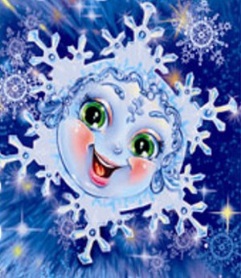 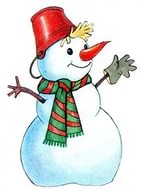 Ход досуга:/дети вместе с воспитателем выходят на прогулку. Можно использовать песню «Русская зима» музыка и слова: Л. Олифирова/ВедущийРебята, какое время года наступило? (зима)ВедущийВы рады зиме? (да)Игровое упражнение «Пришла зима»/дети и ведущий встают в круг, выполняют движения в соответствии с текстом/Стали белыми дома, Значит, к нам пришла зима./дети, взявшись за руки, идут по кругу/Всё кругом белым-бело, Много снега намело./делают руками плавные движения сверху вниз/Мы – за санки, И гулять. Зимой весело играть!/парами двигаются по кругу: первый участник руки отводит назад, второй берётся за руки/ ВедущийРебята, смотрите, сколько выпало снега! Давайте слепим снеговика.Игровое упражнение «Лепим снеговика»Лепим мы снеговика: /идут друг за другом по кругу, каждый имитирует, что катит ком снега/Шляпу, нос, глаза, бока./дотрагиваются до головы, носа, глаз, хлопают по бокам/ Вышел славный снеговик /качаются из стороны в сторону, переступая с ноги на ногу/ Он не мал и не велик. /делают «пружинку», руки на поясе 2 раза//ведущий собирает снеговика, используя бутафорские части, ставит их друг на друга/ВедущийСлавный снеговик у нас получился! Давайте поиграем с ним в прятки.Игра-забава «Прятки»/дети разбегаются, прячутся за снежные валы и деревянные постройки. В это время ведущий снова разбирает снеговика и вместо него искать детей идёт персонаж - Снеговик/СнеговикСтоять скучно одному. Я пойду детей найду.Раз-два-три-Четыре-пять.Я иду уже искать!/Снеговик находит детей, дети собираются вокруг него/ВедущийРебята, наш снеговик ожил. Вам понравилось играть с ним в прятки? (да)СнеговикЯ играть люблю. Готовы ещё поиграть? (да)Подвижная игра «Догонялки»/дети выстраиваются в шеренгу за Снеговиком. Снеговик идёт впереди, дети идут за ним. Снеговик приговаривает:Я иду, иду, иду.За собой детей веду.Как только повернусь,Сразу всех переловлю!Снеговик поворачивается к детям. Дети разбегаются, Снеговик их ловит. Игра повторяется снова/СнеговикМолодцы! Ловкие и быстрые ребята! А давайте бегать наперегонки.Конкурс «Кто первый»/ведущий вызывает желающих для участия. Конкурс парный. Участники выстраиваются у одной линии. У каждого в руках по 2-е дощечки. По сигналу Снеговика или ведущего: «Раз-два-три! Беги!» участники начинаются передвигаться по дощечкам до определённого места. Одну дощечку кладут, встают на неё, Кладут следующую, переступают на неё и т.д. Первый, кто доберётся до финиша, считается победителем. Конкурс повторяется несколько раз. Снеговик может быть участником конкурса/СнеговикМолодцы! Предлагаю проверить вашу внимательность.Конкурс «Следопыты»/ведущий помогает детям разделиться на 2-е команды, каждая из которых получает задание - собрать как можно больше предметов белого цвета. Предметы предварительно спрятаны на территории участка. Найденные предметы можно складывать в корзинку. У каждой команды своя корзинка. Среди предметов могут быть пластмассовая снежинка, мяч, игрушки: заяц, снеговик, ведро, погремушка, снежки, кубики, мишура, ёлочные небьющиеся игрушки. Предметы могут лежать на постройках, быть подвешены на ветках деревьев, лежать в снегу. Можно использовать ритмичную музыку. При подведении итога все вместе считают найденные предметы у каждой команды / Снеговик/хвалит команду-победительницу и участников другой команды/На снегу трудно различить предметы белого цвета, а вы достойно справились с заданием. Молодцы! Предлагаю новую игру.Подвижная игра «Поменяемся местами»/ведущий помогает детям разделиться на 2-е команды, каждая из которых выстраивается в шеренгу напротив друг друга. Водящий – Снеговик, он стоит в середине между командами. По команде ведущего: «Скучно просто так стоять, не мешало бы нам поменяться. Меняем Ваню на Машу» названные дети (а они, как правило, из разных команд) меняются местами, т.е. перебегают из одной команды в другую. В это время Снеговик пытается кого-нибудь из них поймать. Пойманный ребёнок может стать водящим. Игра повторяется снова/ВедущийСпасибо тебе, Снеговик. Весело с тобой провели время.СнеговикА я бы ещё поиграл. Давайте снова в прятки. Чур, я водящий.Игра-забава «Прятки»/дети снова разбегаются, прячутся на территории участка, Снеговик незаметно уходит или прячется за веранду, а ведущий снова строит из бутафорских частей снеговика, затем сам ищет детей и собирает их вокруг себя/ВедущийРебята, наша прогулка заканчивается. Снеговик почувствовал это и снова замер. Мы обязательно встретимся с ним завтра и поиграем. Давайте попрощаемся с ним./дети прощаются со снеговиком, строятся парами и вместе с воспитателем уходят в группу/